1.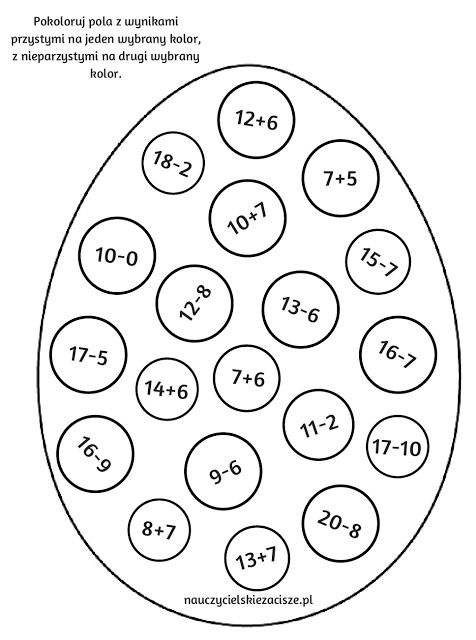 2.Rozwiąż matematyczną krzyżówkę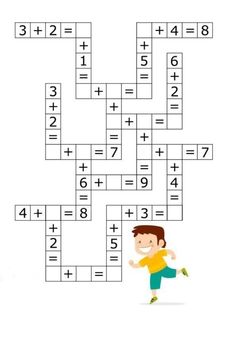 3.Dokończ symetryczne ozdabianie pisanki oraz żuka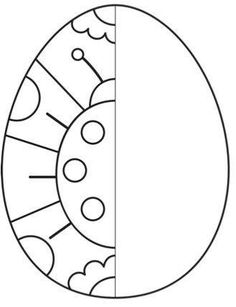 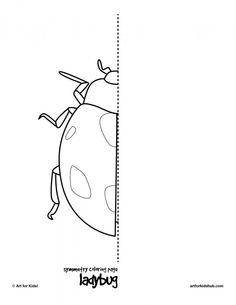 4.Rozetnij tangram na poszczególne figury a następnie ułóż obrazek koguta i przyklej na kartce.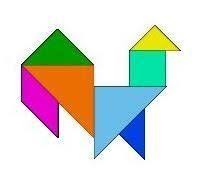 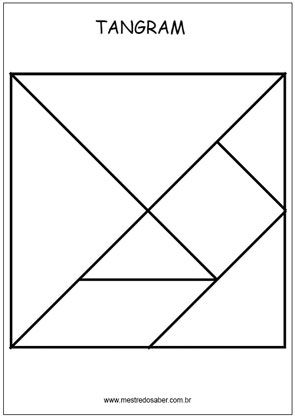 